Finborough Senior School 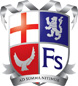 English Teacher - Job DescriptionFull TimeTo effectively carry out the professional duties of an English teacher, as circumstances may require and in accordance with the school’s policies, under the direction of the Headmaster. Accountable to: Head of EnglishAll school staff are expected to:Work towards and support the school vision and objectives for development. To support the Headteacher and Senior Staff in the pursuit of these objectives at all times but to challenge constructively when warrantedSupport and uphold the schools values of respect, results and honestySet high expectations of behaviour, establishing and maintaining good discipline and control of students in accordance with school policy.Act as a role model to students in all actions and behaviour.Contribute to the broader life of the school by supporting and leading curricular and extra-curricular events.Work effectively as part of a team but also to be able to show initiative and independence in their areas of influence.Raise concerns about individual children or school practice, when necessary, for the better performance of the educational processSupport and contribute to the school’s responsibility for safeguarding students.Work within the school’s health and safety policy to ensure a safe working environment for staff, students and visitors.Work within the school’s diversity policy to promote equality of opportunity for all students and staff, both current and prospective.Maintain high professional standards of attendance, punctuality, appearance, conduct and positive, courteous relations with students, parents and colleagues.Engage actively in the appraisal process. Participate in professional learning programmes and activities such as parents' meetings or open days so as to help maintain and improve the ethos and performance of the whole school for the benefit of its students.Adhere to policies as set out in the school’s policies and proceduresContribute to the positive promotion and marketing of the school in the local and wider community.Undertake any reasonable duties as directed by the Headteacher or members of the Senior Leadership Team.EnglishTeach english to pupils aged 11 to 18Teach KS3, GCSE and A Level English.Support pupils through both the curriculum and additional opportunities to achieve their best possible grade for English, making excellent progress beyond expectations.Have the highest aspirations and expectations regards quality of pupils’ English work.Contribute to the on going development of the curriculumReview and AmendmentThis job description should be seen as enabling rather than restrictive and will be subject to regular review.